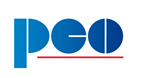 ………………………………………………
          (miejscowość, data)(imię i nazwisko)(nr telefonu) (adres e-mail)PCO Spółka Akcyjna03-982 Warszawaul. Jana Nowaka - Jeziorańskiego 28WNIOSEK 
o przyjęcie na praktykęZwracam się z prośbą o przyjęcie mnie na praktykę zawodową w PCO S.A.   
w terminie                                                         (od kiedy do kiedy)Uzasadnienie: ………………………………………………………………………………………………………………………………………………………………………………………………………………………………………………………………………………………………………………………………………………………………………………………………………………………………………………………………….(podpis)…………………………………………………………………………………………………………………………………..                                                              Opinia Głównego Technologa/Konstruktora / Dyrektora Pionu
(uzupełniana po złożeniu wniosku przez studenta)……………………………………………………………………………………………………………………………………………………………………………………………………………………………………………………………………………………………………………………………………………………………(pieczątka i podpis)WYBÓR DZIAŁÓW DO REALIZACJI PRAKTYKDOŚWIADCZENIE ZAWODOWE  ( PRACA, PRAKTYKI, STAŻ)DODATKOWE UMIEJĘTNOŚCI PRAKTYKANTAPraktyka wakacyjna(zaznaczyć ”X”)UczelniaWydziałKierunekSpecjalnośćRok studiówIIIIIIIVVPion Badania + RozwójPion Badania + RozwójPion Badania + RozwójPion Badania + RozwójPion Badania + RozwójPion Badania + RozwójPion Badania + RozwójPion Badania + RozwójPion Badania + RozwójPion Badania + RozwójPion Badania + RozwójPion Badania + RozwójPion Badania + RozwójPion Badania + RozwójPion Badania + RozwójPion Badania + RozwójPion Badania + RozwójTechnologia Technologia Technologia Technologia Technologia Technologia Technologia Technologia Technologia Technologia Technologia Technologia Technologia Technologia Technologia Technologia Technologia Technologia  produkcji części optycznychTechnologia  produkcji części optycznychTechnologia  produkcji części optycznychTechnologia  produkcji części optycznychTechnologia wykonywania części mechanicznychTechnologia wykonywania części mechanicznychTechnologia wykonywania części mechanicznychTechnologia montażuTechnologia montażuLaboratorium cienkich warstw i pomiarówLaboratorium chemiczneKonstrukcja Optyczna i MechanicznaKonstrukcja Optyczna i MechanicznaKonstrukcja Optyczna i MechanicznaKonstrukcja Optyczna i MechanicznaKonstrukcja Optyczna i MechanicznaKonstrukcja Optyczna i MechanicznaKonstrukcja Optyczna i MechanicznaKonstrukcja Optyczna i MechanicznaKonstrukcja Optyczna i MechanicznaKonstrukcja Optyczna i MechanicznaKonstrukcja Optyczna i MechanicznaKonstrukcja Optyczna i MechanicznaKonstrukcja Optyczna i MechanicznaKonstrukcja Optyczna i MechanicznaKonstrukcja Optyczna i MechanicznaKonstrukcja Optyczna i MechanicznaKonstrukcja Optyczna i MechanicznaKonstrukcja układów optycznychKonstrukcja układów optycznychKonstrukcja układów optycznychKonstrukcja układów optycznychKonstrukcja przyrządów dziennych, noktowizyjnych i termowizyjnychKonstrukcja przyrządów dziennych, noktowizyjnych i termowizyjnychKonstrukcja przyrządów dziennych, noktowizyjnych i termowizyjnychKonstrukcja przyrządów dziennych, noktowizyjnych i termowizyjnychKonstrukcja przyrządów dziennych, noktowizyjnych i termowizyjnychKonstrukcja przyrządów dziennych, noktowizyjnych i termowizyjnychKonstrukcja przyrządów dziennych, noktowizyjnych i termowizyjnychKonstrukcja oprzyrządowania części mechanicznychKonstrukcja oprzyrządowania części mechanicznychKonstrukcja oprzyrządowania części mechanicznychKonstrukcja ElektronicznaKonstrukcja ElektronicznaKonstrukcja ElektronicznaKonstrukcja ElektronicznaKonstrukcja ElektronicznaKonstrukcja ElektronicznaKonstrukcja ElektronicznaKonstrukcja ElektronicznaKonstrukcja ElektronicznaKonstrukcja ElektronicznaKonstrukcja ElektronicznaKonstrukcja ElektronicznaKonstrukcja ElektronicznaKonstrukcja ElektronicznaKonstrukcja ElektronicznaKonstrukcja ElektronicznaKonstrukcja ElektronicznaPracownia Konstrukcji Zasilaczy i Sterowania Pracownia Konstrukcji Zasilaczy i Sterowania Pracownia Konstrukcji Zasilaczy i Sterowania Pracownia Konstrukcji Zasilaczy i Sterowania Pracownia Napędów Stabilizacji Pracownia Napędów Stabilizacji Pracownia Napędów Stabilizacji Pracownia DetekcjiPracownia DetekcjiDział Konstrukcji Elektronicznych IILaboratorium Kompatybilności ElektromagnetycznejPion JakościPion JakościPion JakościPion JakościPion JakościPion JakościPion JakościPion JakościPion JakościPion JakościPion JakościPion JakościPion JakościPion JakościPion JakościPion JakościPion JakościKontrola jakości części optycznychKontrola jakości części optycznychKontrola jakości części mechanicznychKontrola jakości części mechanicznychKontrola jakości części mechanicznychKontrola jakości części mechanicznychSystem jakości  ISOSystem jakości  ISOKontrola dostawLaboratorium pomiarów optycznychKontrola jakości gotowych wyrobówInne :InstytucjaStanowiskoRodzaj umowy (praktyka, zlecenie, o pracę, o dzieło)TerminUmiejętnościw skali od 1 słabo do 5 bardzo dobrze (wstaw znak X w odpowiednim polu)w skali od 1 słabo do 5 bardzo dobrze (wstaw znak X w odpowiednim polu)w skali od 1 słabo do 5 bardzo dobrze (wstaw znak X w odpowiednim polu)w skali od 1 słabo do 5 bardzo dobrze (wstaw znak X w odpowiednim polu)w skali od 1 słabo do 5 bardzo dobrze (wstaw znak X w odpowiednim polu)Znajomość języków obcychJęzyk ………………………………Język …………………………..……12345Znajomość języków obcychJęzyk ………………………………Język …………………………..……Znajomość języków obcychJęzyk ………………………………Język …………………………..……Znajomość specjalistycznych programów – jakich ?12345Dotychczasowe osiągnięcia naukowe(projekty, nagrody, wyróżnienia):Dotychczasowe osiągnięcia naukowe(projekty, nagrody, wyróżnienia):Dotychczasowe osiągnięcia naukowe(projekty, nagrody, wyróżnienia):Dotychczasowe osiągnięcia naukowe(projekty, nagrody, wyróżnienia):Dotychczasowe osiągnięcia naukowe(projekty, nagrody, wyróżnienia):Dotychczasowe osiągnięcia naukowe(projekty, nagrody, wyróżnienia):